		UNIONE DEI COMUNI LOMBARDA 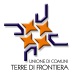            TERRE DI FRONTIERA       Provincia  di ComoPIANO URBANO DEL TRAFFICO INTERCOMUNALEPROBLEMATICHE E SUGGERIMENTIIl/La sottoscritto/a ….………………..…….…………………...…………………...……...
residente in Via/Piazza ...……………………………………………..….….. n. ….........
Località .……………………………………… Prov. ..……..…. C.A.P. ………....…….
Telefono ……….……….……….…….……… e-mail …...…….……@.......….……….
Ai fini della redazione del Piano Urbano del Traffico intercomunale, segnala quanto segue:(si prega di scrivere in stampatello)……………………………………………………………………………………………………
……………………………………………………………………………………………………
……………………………………………………………………………………………………
……………………………………………………………………………………………………
……………………………………………………………………………………………………
……………………………………………………………………………………………………
……………………………………………………………………………………………………
……………………………………………………………………………………………………
……………………………………………………………………………………………………
……………………………………………………………………………………………………
……………………………………………………………………………………………………
Per facilitare l’esame delle schede si prega di indicare una o più delle tematiche trattate: Mobilità ciclopedonale		 Viabilità					 Parcheggi Trasporto pubblico		 Manutenzione spazi pubblici		 AltroData: …..../…..../2016	Firma………………………………
N.B. Non verranno prese in considerazione segnalazioni anonime. Tutti i dati forniti verranno trattati in coerenza con il Codice per la protezione dei dati personali al solo fine di identificare i temi del piano.Il modulo può essere consegnato durante le assemblee o successivamente, utilizzando le urne predisposte presso le quattro sedi comunali. In alternativa può essere scansionato ed inviato all’indirizzo e-mail polizialocale@terredifrontiera.co.it 